‘How did 1666 changed London?’ (London Today)		Year 2 Knowledge OrganiserBig QuestionSubject Specific VocabularySubject Specific VocabularyCross Curricular LinksCapital CityA place where the central government of a country, or part of a country is.Design and TechnologyDesign and create a functional Ferris wheel, learn how different components fit together so that the wheel rotates, and the structure stands freely.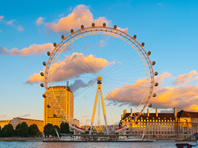 LandmarkAn object or feature of a town that has importance or makes a place easily recognisable.Design and TechnologyDesign and create a functional Ferris wheel, learn how different components fit together so that the wheel rotates, and the structure stands freely.SkylineThe line or shape that is formed where the sky meets buildings or the land.Design and TechnologyDesign and create a functional Ferris wheel, learn how different components fit together so that the wheel rotates, and the structure stands freely.TouristA person who travels for pleasure.Design and TechnologyDesign and create a functional Ferris wheel, learn how different components fit together so that the wheel rotates, and the structure stands freely.Tourist AttractionA place of interest where tourists visit.Design and TechnologyDesign and create a functional Ferris wheel, learn how different components fit together so that the wheel rotates, and the structure stands freely.SettlementA settlement is an area where people live.Design and TechnologyDesign and create a functional Ferris wheel, learn how different components fit together so that the wheel rotates, and the structure stands freely.Human FeaturesAre things like houses, roads and bridges. They have been built by people.Design and TechnologyDesign and create a functional Ferris wheel, learn how different components fit together so that the wheel rotates, and the structure stands freely.Physical FeaturesLike lakes, hills and rivers are natural. They would be here even if there were no people around.Design and TechnologyDesign and create a functional Ferris wheel, learn how different components fit together so that the wheel rotates, and the structure stands freely.CompassA tool that shows direction. ( North, South, East, West)Design and TechnologyDesign and create a functional Ferris wheel, learn how different components fit together so that the wheel rotates, and the structure stands freely.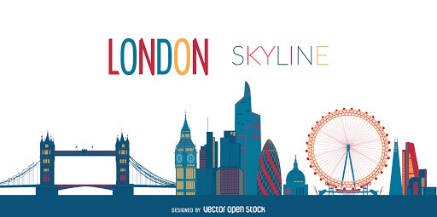 